СХЕМА РАЗМЕЩЕНИЯ РЕКЛАМНОЙ КОНСТРУКЦИИ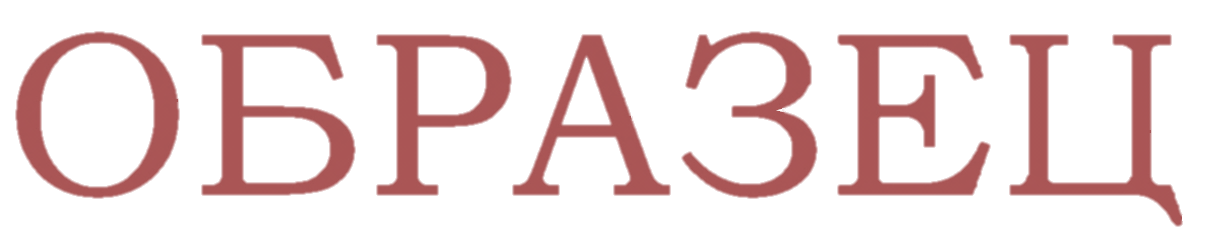 (в масштабе 1:500)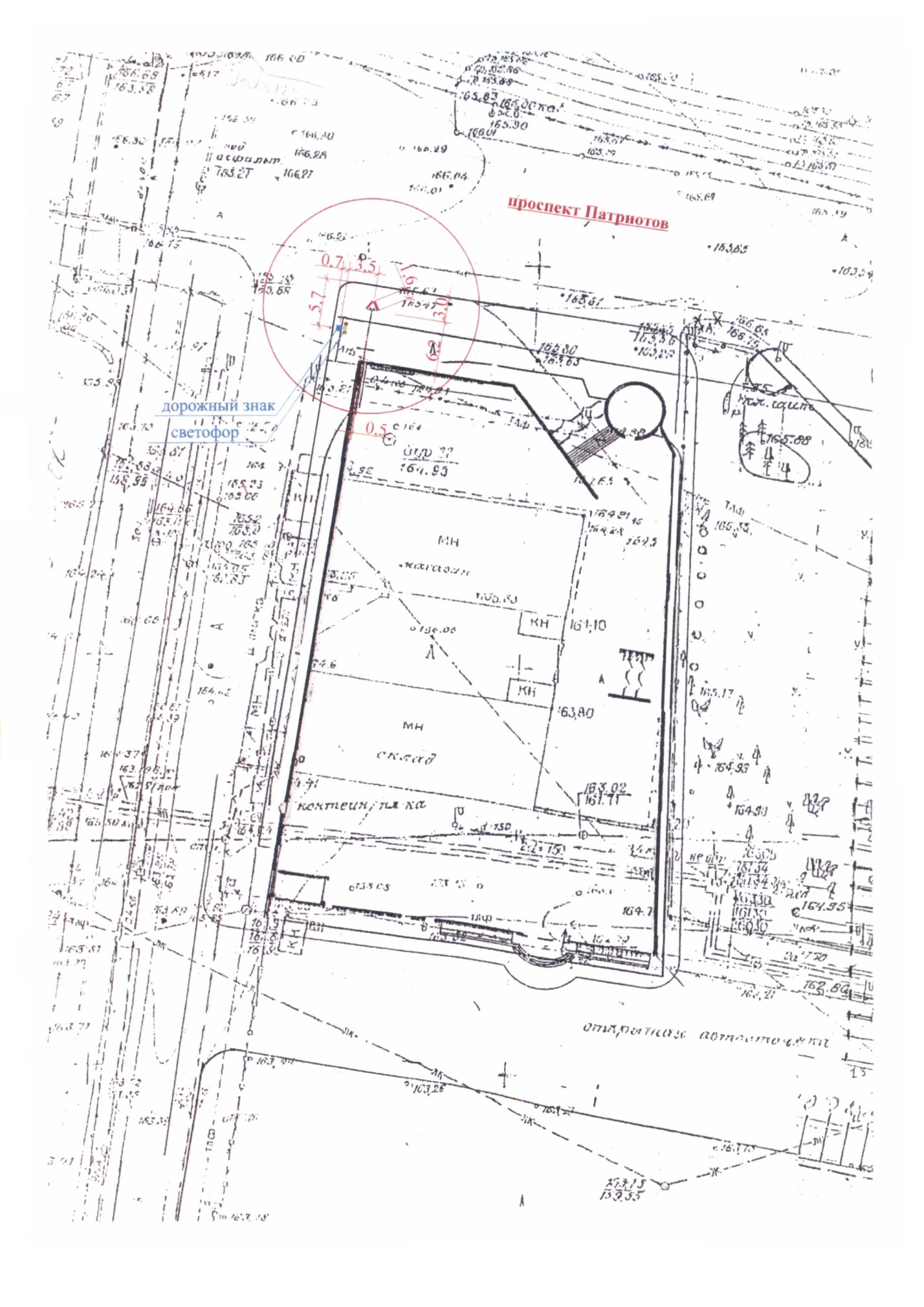 Должность___________                             М.П.                       Подпись_________/___ФИО___/Дата «___» __________ 20__ г.         